给脱水细胞补水祛病的原理、方法和经验南宁卓康微小水科学研究所  陆 江  (530001)一、人体细胞内因逐渐脱水形成慢性细胞脱水病是必然规律，细胞内亟须补水每个细胞是人体化工厂，成人肌肉细胞内含水72～78％，其中化合水占4.5%，其余为自由水，是细胞内完成生化作用的原料和营养。细胞内若脱水较多，则难以工作。水怎样进入细胞？据世界科学研究成果，细胞膜上有糖通道、脂通道、水通道和离子通道。细胞内水，靠人进食喝水化合生成血液，经微血管过滤成组织液分布在细胞周围，占体重15%，其中含水90%和多种营养喂养细胞。德国科学家欧文•内尔和伯特•萨克曼发现细胞膜水通道口径仅2nm，不关闭，只能跌入4～6个水分子缔合的小簇团，获1991年诺贝尔生理学与医学奖。而普通水内有大小不同的簇团，7个以上水分子缔合的簇团多，不能进入细胞，水被细胞利用率低。美国科学家彼得•阿格雷和罗德里克•麦金农继续研究细胞膜通道，发现糖脂病患者糖脂通道受损，闸门关闭，水通道口径2nm内最窄处仅0.28nm，且拍成照片，因水分子半径0.99～0.138nm，说明水分子只能单个地进出细胞，获2003年诺贝尔化学奖[6]。由于细胞分泌消化液时很快，而补水迟缓，是细胞脱水的首要因素。又因人从小到老都是被动喝水，不渴不喝水，使口渴神经不断萎缩，致细胞內水常入不敷出而逐渐脱水。还因人吃主食常是需要量的2～5倍，耗费消化液多，补水常不足，致部分消化器官细胞脱水。这三个因素使人体细胞自然地逐渐脫水，多种器官衰弱萎缩，带来多种病症。笔者通过发明产品让人们饮用微小分子团水20年，治愈了多种因细胞脫水造成器官衰弱萎缩形成的病，才在世界上首先提出“细胞脱水致病”和“给脫水细胞补水”可治疗多种慢性细胞脱水病。而在《病理生理学》和《病理学》中遗漏了此病因和医理。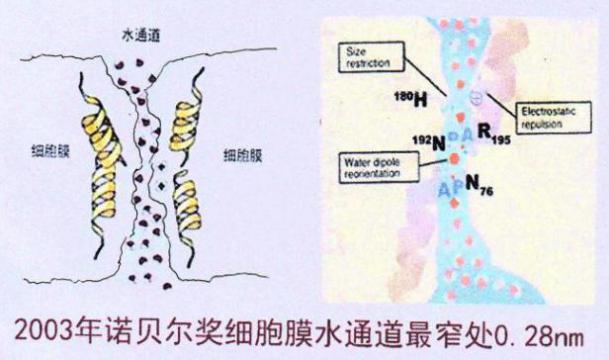 人体细胞内脱水形成多种病，而不能只凭口渴判断，细胞脱水象征是尿色深，便秘，患痔疮，逐渐发展到胃、肠、胆等器官，分泌消化液少，形成慢栍胃腸炎、胆囊炎;当胆囊细胞分泌胆液少时，大分子团水聚集在细胞周围，致患胆囊息肉; 当摄入主食肉食过多，需分泌胰液多，因细胞补水不足使胰液分泌少，致患2型糖尿病;前列腺细胞常需补水，当细胞脱水时大分子簇团水聚集在细胞周围不能进入，成为前列腺增生;当气管绒毛细胞内脱水时，形成慢性气管炎、支气管炎、哮喘;而肺泡本来有自洁功能，当肺泡细胞脱水而粉尘多，致患矽肺病、尘肺病;当动脉细胞脫水时，大分子团水聚集在细胞外，使小动脉增厚，细胞脫水使之无“胞吐”而丧失自洁功能，逐渐致动脉粥样硬化，致患高低血压、冠心病、脑动脉硬化，加重后形成粥样斑抉;当肾小球细胞脱水后自洁功能消失，某些物质积淀在肾小球上，致患肾衰;或使脑、肝、肾细胞脱水而萎缩，胸腺、脾脏的萎缩使免疫细胞减少，免疫力低下，致患乳腺癌；当体力细胞脫水，致脑、肌、肝、肾等器官萎缩和神经细怉萎缩，致患脑萎缩、肌萎缩、帕金森病、中风后遗症等;当民众购用本品饮用微小分子团水，以上病症自然地消失，这些通过补水能治愈的病都应为慢性细胞脱水病。实践检验了真理，实践和生理学使人认识以上病症的因果关系，病因都是细胞脫水，细胞因脱水凋亡，使器官衰弱萎缩，补水后细胞正常地代谢分泌，器官功能恢复。证明了这些病的内因是细胞脱水。而人们从来误以为唯有药能治病，不知道此类病根是细胞脱水，水是细胞内不可替代的营养。病因是医学的精髓，内因是根本，药不对病因不治本。患者饮服富含4～6个水分子缔合的小簇团的微小分子团水，经过临床试用和医学统计，又经20年实践表明，可祛除多种慢性细胞脫水病，显示出充分的规律性和科学性，因而可肯定细胞脫水是病之内因，多吃主食肉食是病之外因，外因是条件，内因是根本，外因通过内因起作用。患者饮用微小分子团水，可较快地进入细胞，给脱水细胞补水，并用“已饥方食”控制热量，使细胞内的糖脂适当，则消除病之内因和外因，逐渐使细胞正常地代谢分泌，开创了让细胞健康治愈多种慢性细胞脫水病的医疗方法，治愈冠心病、脑动脉硬化、高低血压、糖尿病与前列腺増生和肾衰等慢性细胞脱水病，有益于全人类和子孙后代的健康。而靠药永远不能治愈以上病症，国家每年因此耗费大量的医药资源，许多人因药不治本而承受病痛折磨，脫水细胞得不到补水治疗而终生服药，或患并发症或患心肌梗塞或卒中或患癌早逝。二、用微小分子团水治疗心脑血管病和糖尿病能治病于本，弥补了药物欠缺的功能发明工具:30年前的1990年，我因患高血压，想到我的父辈祖辈都患中风瘫痪或心肌梗塞而病故，感到思想压力很大。我从中国基础医学研究成果和广西巴马长寿村水的分子团小受启发，出于健康需要，决心研究小分子团水，并探京让人应用治病。经过物理检测对比，发明了卓康小分子团离子水瓶。该品在南京用自来水(130.26Hz)处理，经核磁共振半幅宽检测为55.82Hz，表明是富含微小分子团水，其细度优于广西巴马长寿村水(61～66Hz)。核磁共振半幅宽小于60Hz，才称为微小分子团水。水的物理变化:中国科技界从1980年起对小分子团水做了大量研究，在基础医学研究中有较多优秀成果。中国科学院于2014年1月处理出微小分子团水(经核磁共振半幅宽检测17O-NMR<60Hz，并用量子仪在世界上首次拍摄到小分子团水的照片，包括单个水分子结构和由4个水分子组成的水团簇，证实微小分子团水是客观存在的，这是通过技术手段经物理变化处理出来的水，富含4～6个水分子缔合的小簇团。临床检验和鉴定:该品1993年底送给三家省级医院，首次在世界上对心脑血管病做临床观察4个月，于1994年4月完成了临床试验，日饮量按健康人标准，每千克体重日饮30～40ml。同年8月经北京和广西医学专家鉴定，肯定其疗效，认为：“降脂降压效果好”，“能扩大心脑动脉流量，改善心脑电图和微循环，较好地降低血尿酸……有效地控制和降低血糖”，“该产品对治疗心脑动脉粥样硬化和高血脂、高血压有良好的医疗保健作用”，“该产品安全、有效、简便实用，是一种适合家庭、医院和工作场所使用的优良医疗保健产品。”市场检验:该品1999年获中国发明专利权，2000年进入市场。产品上市后，消费者饮用2～4个月，降脂降压效果好，用户惊奇赞美，喝此水给动脉和胰岛细胞补水，可减轻至消除动脉粥样硬化，扩大心脑动脉流量，优于吃降压药掩盖动脉粥样硬化，也优于吃降脂药，不会伤肝伤肾，很受欢迎。患者按要求的饮水时间和饮水量，用“已饥方食”控制热量，使细胞内糖脂适当，则给脱水细胞补水，使细胞正常地代谢分泌。于是，病史40多年的高低血压和脑动脉硬化患者饮用2～4个月，提升血高密度脂蛋白，减轻动脉硬化，逐渐减药至停药，消除头晕头痛头胀等症状，不再服药，血压正常，前列腺增生消失；病史26年的冠心病人饮用3～5个月，消除心痛、胸闷、早搏、房颤、心绞痛等症状，一年左右经冠脉造影扫描无明显狭窄，心电图正常，冠心病痊愈，颈动脉斑块也消失；病史14年的糖尿病人饮用3～10个月，血糖尿糖正常，治愈糖尿病；患糖尿病20年的患者，饮用2年康复。患中风后遗症7～25年的患者饮用8个月康复;许多人患多种慢性细胞脱水病，长期服药无望治愈，购用该水后奇迹般恢复健康。用户来信中佳音频传，反映无需吃降压、降糖药或打胰岛素。用户们陆续祛除高低血压、冠心病、脑动脉硬化和2型糖尿病与前列腺增生等病症。饮用微小分子团水神奇般地治愈心脑血管病、赯尿病和癌症等慢性细胞脱水病●云南景洪市李琼于2004年5月24日来信:“我现年68岁，94年得高血压病，96年查出冠心病，99年又查出脑动脉硬化，即脑梗塞，几年来头痛、头晕、胸闷是经常事。95至96年两年连续住院，出院后病又复发。2003年元月底邮购了小分子水瓶，我每天饮1500毫升小分子水，饮了两个月后，我停服降压药，血压一直平稳，由原来180/100降至130/85。现在已饮用一年多，身体更好，心悸、胸闷、头昏这些症状已消失；经医院检查，心电图正常，血脂正常。感谢你给我带来晚年的幸福。”●吉林省长春市退休干部郭全荣于2005年1月5日来信说：“我今年70岁，患冠心病已十多年了，曾突发心肌梗塞，经抢救好转，常年吃药，身体很衰弱。我买了小分子水瓶后，经9个多月饮用，效果非常好，胸不闷痛，心律不齐没有了，不犯心绞痛，停药后去医院检查，血压120/80，血脂血黏度不高，微循环改善，心血管功能正常，免疫力提高了。我非常感谢您发明制造的高科技产品。”●吉林省九台市张立仁于2005年12月1日来信说：“我71岁，饮用你产品出的小分子水三个多月，效果真神奇，我的几种病都见很好的疗效，我原来冠心病很严重，一动身就上不来气，心跳得厉害，心绞痛，什么活都干不了。喝了三个月后，感到很好，现在已停药，便秘早已消除，我还能干一些轻活，心情特别高兴。感谢你的发明有治病的好疗效。”并于2006年9月16日再次来信说：“我以前血压 170/110，现在120/80。我原先冠心病有七年之久，什么活都干不了，病情是很重的，现在能骑自行车到处跑，并能干体力劳动，身体已恢复健康。我决心用我的口碑和疗效向亲友们做好宣传，让更多人早日恢复健康。”●陕西省洋县退休公务员杨雅栋于2006年8月20日来信说:“我们夫妇二人饮用离子水一年来，身体发生了根本变化，现代医学难以治愈的糖尿病、冠心病、高低血压都治愈了，难道不是奇迹吗？向您表示衷心感谢，您功德无量！”●吉林省白山市退休公务员王秀珍于 2007年11月14日来信说：“我在2005年之前患严重的冠心病、高血压，天天吃药还得打针，2005年初在我妹妹推荐下，购用卓康小分子水瓶已七八年了，我现在69岁，老伴71岁，身体都很好，去医院检查各项指标都正常，血压血脂血糖都不高，血不黏稠，没有这些慢性病，太幸福了！这得归于喝优质小分子水的功劳。我感谢您发明的高科技产品。” ●河南省驻马店市52岁公务员侯思中于2008年11月26日，写信反映他做支架花8.6万元后，仍然冠心病、高血压、高血脂和高黏血症与前列腺增生及慢性气管炎等病症缠身，购买饮用该水后痊愈，夫妇俩按“已饥方食”科学饮食，祛除了多种病症，获得健康，血压穏定在120/80的理想血压，总胆固醇3.31上下，甘油三腈0.52，高密度脂蛋白3.2～3.8，所以他在来信中说：“是您挽回了我的生命，在人生之途我又有了笫二个春天！” ●沈阳市肖魁南于2010年10月13日和2011年11月8日先后两次来信，反映治愈了老俩口的高血压，特别是他爱人的冠心病，经常犯不稳定性心绞痛，住院时医生动员做支架，但因经济条件限制未下支架，后一封信附心电图检查对比图，表明冠心痊愈。所以他来信中说：“实践是检验真理的唯一标准。卓康小分子团水是当今世界上最优质的小分子团水，是真正能治病的水。只要任何人按要求去做，都可取得可喜的成果。卓康小分子团水祛病益寿，造福人类。陆江同志不愧是一个真正的实践科学家，是为人民造福的一个当代最优秀的科学工作者。”我阅信感慨万千，许多人因经济条件做不起手术，补水使一个家庭因恢复健康而幸福。(更多病例请见:nnzk.com)用微小分子团水治疗心脑血管病和糖尿病等多种慢性细胞脱水病的方法首先要认清造成冠心病、脑动脉硬化、高低血压和2型糖尿病病症有内外两个因素。外因是多吃主食肉食，消耗体内消化液的小分子团水多，形成病之内因是细胞脱水。而内因是根本，外因是条件，外因通过内因才起作用。病的外因是多吃主食肉食，由于多吃少动，饭前总不觉饥饿，这样每天摄取的热量总是多于消耗，使血脂血糖升高。同时因吃主食肉食多，消耗由各个消化器官分泌出的小分子团水消化液多，致使体內各器官细胞脱水。所以，要治好病，务必“管住嘴,喝够水 ” ，用“已饥方食” 调整主食肉食量，尽可能吃鸡鸭鱼等白肉，不吃或少吃猪、牛、羊红肉，用户应多吃蔬菜水果。60～70岁的人，若无体力劳动，每天主食应当不超过2两，晩餐不吃主食肉食，只吃蔬菜水果，以利祛除病症。2、用户使用3、6、9、12个月后，应检查血压、血脂和血黏度和红白细胞及免疫指标，与用户以前的检查指标比较，可看出饮用效果。销售商应指导用户合理膳食，以扼制病源，提高免疫力，消除病症。3、要求用户改变被动喝水习惯，养成定时主动的喝水习惯，每隔1.5～2小时喝一杯（250毫升）水。因为许多中老年人口渴阈值提高，体内很缺水时才觉口渴。建议白天喝8～10杯水，共2000～2500ml水，体重50kg以下略减。以下时间必须喝水：1)早晨起床后喝二杯，每坏250毫升;2)早餐后，上午约10点钟喝一杯;       3)午饭前约12点钟喝一杯;4)午睡后约2、3点钟喝一杯;    5)下午约5点钟喝一杯;6)晚间约8点钟喝一杯;         7)临睡上床前喝半杯至一杯;8)对血黏度高、血脂高、冠心病、脑动脉硬化、高低血压、糖尿病和中早期癌症患者，应当在晩间看电视时多处理几杯水，灌进热水瓶置于床头。半夜小便前应觉得口渴，小便后应补喝一杯水，喝了还想喝。夜间如此补水见效快，用户病情改善后惊喜赞扬。五、给脫水细胞补水祛病的经验1、必须用“已饥方食” 调整主食肉食量，找到自己应有的主食肉食量、食油、坚果量   人每天需要的主食为50～100克；多吃者在中老年时耳聋早，患糖尿病致中风或心梗早；每人每天应吃的蛋白质为体重的1.1‰～1.4‰，如体重70千克，每天可吃1～1.5个鸡蛋，牛奶200～400毫升，肉鱼鸡鸭100～150克；坚果10克；食盐5克；蔬菜400～600克；水果500克；食油25～30克；红栆4～8颗；吃主食肉食的控制原则是用“已饥方食” 调整主食肉食量，若午餐前无饥饿感，以后应减少早餐的食量。冠心病、脑动脉硬化、高低血压、糖尿病患者，建议晚餐只吃蔬莱水果，而不应吃肉食、坚果，睡前不宜吃花生、牛奶、巧克力、冰糖炖鸡蛋和闷蚕豆，否则患中风、心肌梗塞较早。人睡眠时气血运行缓慢，肠胃应当休息而不宜工作。应尽量少吃不吃晩餐，最好“过午不吃”，晩餐只吃水果，使人较快恢复健康。晩餐若经常赴宴酬宾，美食丰盛，病难治愈。    3、人要有“饱食损寿”、“多食短寿”、“限食延寿”、“节食长寿”的观点，用“已饥方食” 调整主食肉食量，在以上几个时段喝够水，才可消除心脑血管病和糖尿病的外因和内因，以治愈病症，推迟衰老，延长生命。